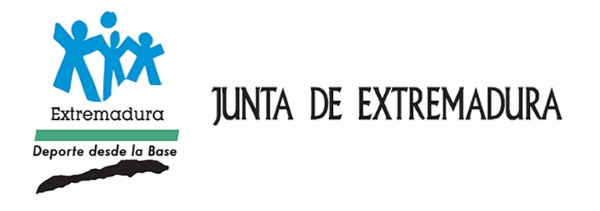 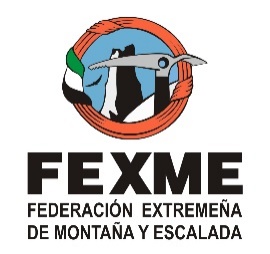 DOCUMENTO INFORMATIVO EMITIDO POR EL PRESIDENTE, RESPONSABLE O DINAMIZADOR DE CLUB O ENTIDAD PARTICIPANTE EN LOS JUDEX DE LA FEXME.Como podemos leer en el protocolo de inscripción de los JUDEX de la FEXME, la entidad participante tiene la obligación de disponer firmado por parte de los padres, madres o tutores legales de los deportistas el ANEXO B de dicho protocolo. Garantizando la autorización del menor a participar en los eventos FEXME.Por lo siguiente D/Dña. ____________________________ con DNI ____________Como responsable del Club o Entidad___________________________________ y en calidad de __________________, informo a la FEXME que la entidad a la que represento se encuentra en poder de todos las autorizaciones (ANEXO B, del protocolo FEXME de inscripciones a JUDEX) debidamente cumplimentadas y firmadas por los padres, madres o tutores legales de los deportistas asistentes.Indico que soy conocedor de que tras un alta nueva en mi listado de participación debo presentar este mismo documento de nuevo, para garantizar que todos mis deportistas disponen de autorización.Que los alumnos participantes en JUDEX de la FEXME tiene autorización para que su imagen pueda ser tomada en foto o video y difundida por la FEXME, con el único objeto de difundir la actividad/evento y el deporte. En caso de que algún deportista no tenga ese permiso, el responsable de la entidad tiene la obligación de informar al organizador del evento, e identificar al alumno al inicio del mismo. En_______________________ a ____________________de ______Fdo.__________________________________________